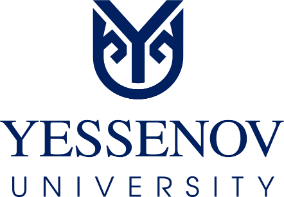 БЕКІТІЛГЕНҒылыми кеңес шешімімен (29.03.21 күнгі №10 хаттама)СЫБАЙЛАС ЖЕМҚОРЛЫҚҚА ҚАРСЫ СТАНДАРТАқтау – 2021МАЗМҰНЫМАҚСАТЫ ЖӘНЕ ҚОЛДАНУ САЛАСЫ1.1 «Каспий технологиялар және инжиниринг университеті» КЕАҚ ашықтық пен айқындықты қамтамасыз ету жөніндегі Сыбайлас жемқорлыққа қарсы стандарты (бұдан әрі - Стандарт) Есенов университетінде сыбайлас жемқорлық көріністерін жою және сыбайлас жемқорлыққа қарсы мәдениетті насихаттау мақсатында әзірленді. 1.2. Стандарт ҚР заңнамаларына және ҚР БҒМ Жоғары және (немесе) жоғары оқу орнынан кейінгі білім беру ұйымдарында ашықтық пен айқындықты қамтамасыз ету бойынша Сыбайлас жемқорлыққа қарсы стандартына сәйкес әзірленді.БЕЛГІЛЕР МЕН ҚЫСҚАРТУЛАРТҮСІНІКТЕМЕЛЕР МЕН АНЫҚТАМАЛАРСтандартта келесі негізгі терминдер мен анықтамалар қолданылады:Қайталау – әр түрлі бағалау мен талаптар шеңберіндегі бір жұмыстың тұсаукесері, оның ішінде білім алушы оның авторы болса да, ПОҚ-ның алдын ала рұқсатынсыз басқа курста бұрын бағаланған жұмысты өзінің жеке, ішінара немесе толық ұсынуға талпыныс жасау;Плагиат – жеке тұлғаның біреудің шығармашылық еңбегінің қорғалатын нәтижелерін қасақана заңсыз пайдалануы немесе оған билік етуі, ол басқа адамдарға өзі туралы нақты автор ретінде жалған ақпарат берумен бірге жүреді. Плагиат авторлық-құқықтық заңнаманы және патенттік заңнаманы бұзу болуы мүмкін және олар заңды жауапкершілікке әкелуі мүмкін;сөз байласу – басқа білім алушы үшін тексеруге және бағалауға жататын кез келген академиялық жұмысты орындау туралы білім беру процесі субъектілері арасындағы өзара уағдаластық.академиялық өнімде жалған мәліметтерді жосықсыз ұсыну туралы ақпаратты жасыру – жасыру және жасыру; зерттеулер мен эксперименттердің деректері мен нәтижелерін ауыстыру; зерттеу барысында алынған жалған ақпаратты ұсыну;алдау – оқушының немесе қызметкердің басқа біреудің зияткерлік өнімін көшіруді білдіретін жосықсыз әрекеті;бұрмалау – академиялық жазбаларды немесе басқа құжаттарды; деректерді (ғылыми эксперимент кезіндегі бақылауларды, жазбаларды, сұрау нәтижелерін қолдан жасау); академиялық жұмыстағы қолтаңбаларды; академиялық жұмысты әдейі қолдан жасау немесе бүлдіруді қолдан жасау;ЖАЛПЫ ҚАҒИДАЛАР	Ақпараттық ашықтық қағидаты (ақпараттың анықтығы, жарияланымның уақтылы жариялануы)Ақпараттық ашықтық қағидаты Есенов университетінің негізгі құндылығы болып табылады. 4.1 Ақпаратқа қол жеткізуді қамтамасыз етудің негізгі қағидаттары:1) Есенов университетінің ресми интернет-сайтындағы қызметі туралы ақпараттың ашықтығы мен қолжетімділігі; (бұдан әрі - http://yu.edu.kz/2) Есенов университетінің қызметі туралы ақпараттың дұрыстығы және оны уақтылы ұсыну;3) Есенов университетінің қызметі туралы ақпаратты кез келген заңды тәсілмен іздеу, алу, беру және тарату еркіндігі;4) Қоғамдық кеңестердің жұмысы;5) БАҚ-пен өзара іс-қимыл;6) Сыбайлас жемқорлыққа қарсы тәуелсіз сараптама және қоғамдық мониторинг қолдану құқығы;7) Есенов университеті қызметінің нәтижелері туралы жария есеп;8) Есенов университетінің барлық мүшелерін хабардар ету (оқытушылар, қызметкерлер, білім алушылар) жаңалықтарды, әлеуметтік маңызды ақпаратты жариялау;9) Есенов университетінің барлық мүшелерін (оқытушылар, қызметкерлер, білім алушылар) қатыстыру: пікірталастар ұйымдастыру, ведомствоның құжаттары мен бастамалары, жарияланған есептері, сыбайлас жемқорлыққа қарсы іс-қимыл шаралары және т. б. бойынша ұсыныстар, пікірлер мен түсініктемелер жинау.;10) парасаттылықты бұзу фактілері туралы хабарлаған персоналды қорғауды қамтамасыз ету;Университеттің қызметтік, коммерциялық және заңмен қорғалатын басқа да ақпаратының сақталуын қамтамасыз ету мақсатында Есенов құпия ақпаратты жарияламауға, сондай-ақ заңнамамен рұқсат етілген ақпаратты қорғау әдістері мен құралдарын пайдалануға міндеттеме алады.         Есенов университеті қолданыстағы заңнаманың, Қазақстан Республикасының нормативтік актілерінің, ішкі құжаттардың талаптарына сәйкес оқу орны, оқытушылар мен қызметкерлер туралы ақпараттың ашықтығын қамтамасыз етеді.Есенов университетінің ақпараттық ашықтығы келесі міндеттерді орындауға бағытталған:1) Есенов университетіне қатысты шешімдер қабылдау үшін талап етілетін корпоративтік ақпаратты қамтамасыз етуде мүдделі тараптардың құқықтарын іске асыруды ұсыну;2) корпоративтік басқару сапасын арттыру;3) Қазақстан Республикасының ақпаратты міндетті ашу туралы заңнамасының талаптарын сақтау;4.2 Қолжетімділік және түсініктілік (жоспарлар, шешімдер, бағдарламалар қағидаты)4-1. Есенов университеті қызметінің мақсаттары, міндеттері, жоспарлары мен нәтижелерін ұсыну.4-2. Түсіндірмелерді әзірлеу бойынша негізгі бағыттар:1) жоспарларды, шешімдерді, бағдарламаларды, саясаттарды дайындау және талқылау;2) қабылданатын жоспарларды, шешімдерді, бағдарламаларды, саясаттарды және олардың іске асырылуы туралы ақпаратты кеңінен жария ету;3) қызметтерді, оның ішінде электрондық түрде ұсынуды да қамтиды.4-3. Жоспарларды, шешімдерді, бағдарламаларды, саясаттарды дайындау кезінде қолжетімділік пен түсініктілікті ілгерілету бойынша жұмыс мыналарды қамтиды:1) мүдделері қандай да бір жоспарда, шешімде, бағдарламада қозғалатын нысаналы аудиторияны айқындау;2) мақсатты аудиторияны бөлу;4-4. Түсіндірмелерді дайындау кезінде іс жүзінде маңызды ережелерді (бастамаларды, құжаттарды) барынша айқындау және түсіндіру үшін инфографиканы, таныстыру материалдарын, бейне және аудио жазбаларды, анимациялық материалдарды пайдалану ұсынылады. 4-5. «Қолжетімділік және түсініктілік» тетігін іске асырудың әсеріне қол жеткізу үшін әртүрлі коммуникация арналарын қолдану ұсынылады:1)бұқаралық адрестік емес коммуникациялар: теледидар, радио, баспасөз, сыртқы жарнама, әлеуметтік желілер;2)жекелеген референттік топтарға әсер етуді болжайтын адрестік коммуникациялар.4.3. Азаматтық қоғамды тарту қағидаты4.3.1 Есенов университеті қызметінің мақсаттары, міндеттері, жоспарлары мен нәтижелері қоғамның қарапайым және қолжетімді қабылдауын қамтамасыз етеді.4.3.2 Азаматтық қоғам саласының көрінісі-бұл азаматтық қоғам: 1) Басқару және қоғамдық бақылау тиімділігін арттыру үшін кері байланыс тетігін қамтамасыз ету; 2) азаматтардың (қызметкерлер мен білім алушылардың) есеп берушілік және ашықтық жағдайларында шешімдер қабылдауға қатысуы үшін қолайлы жағдайлар жасау болып табылады.4.3.3. Қоғамда азаматтық белсенділікті (студенттік белсенділікті) түрлі нысандар арқылы, оның ішінде волонтерлік және қайырымдылық сияқты нысандар арқылы дамыту үшін қолайлы жағдайлар жасау.Қоғамдық өмірдің барлық салаларына әсер ететін және студенттік өзін-өзі басқару дамуының іргетасы болатын көптеген азаматтық бастамаларды (студенттік бастамаларды) дамытуды ынталандыру бойынша ауқымды және жүйелі жұмысты ұйымдастыру.Ол үшін сізге қажет:1) Азаматтық қоғам институттарының жұмысы арқылы құқықтық сананы қалыптастыру;2) студенттік өзін-өзі басқару жүйесінің нақты жұмыс істеуі және Есенов университеті деңгейінде басқару шешімдерін қабылдауға білім алушылардың толыққанды қатысуын қамтамасыз ету;3) Есенов университетінде ұлттық құқықтық тәрбие негіздерін оқыту практикасын жетілдіру; 4) Есенов университетіндегі әкімшілік жұмысты ырықтандыру;4.4 Есеп беру қағидаты (қоғамдық бақылау тетіктерін дамыту)Есенов университетінің міндеті азаматтық қоғам институттарының (студенттік және жастар ұйымдарының) рөлін және олардың шешімдер қабылдауға және өмірдегі өзекті мәселелерді басқаруға әсерін күшейту.Ол үшін мынадай шараларды әзірлеу және іске асыру қажет:1) Басқару жөніндегі шешімдерді қабылдау процесінде ашықтықты арттыру үшін алқалы басқару органдарының (Ғылыми кеңестің және т. б.) құрамына студенттік қоғамдастықтың қатысуын қамтамасыз ету;;2) студенттік қоғамдастықтың түрлі институттары арқылы, оның ішінде студенттік өзін-өзі басқару институты арқылы Азаматтық бақылау тетіктерін күшейту;3) Бірінші басшының Есенов университетінің ұжымы / жұртшылық алдындағы қызметі туралы есебін жыл сайын тыңдау;4) профессор-оқытушылар құрамы мен студенттік қоғамдастықты тарта отырып, жобаларға, нормативтік құқықтық актілерге сыбайлас жемқорлыққа қарсы сараптама жүргізу. 5. АШЫҚТЫҚ ЖӘНЕ АЙҚЫНДЫҚ ЖҮЙЕСІ5.1. Есенов университетіндегі алқалы басқару транспаренттілік пен есеп беруді қамтамасыз ету, оның беделін нығайту және барлық үдерістерді басқарудың ашық жүйесін құру мақсатында университет қызметінің тиімділігін арттыру құралы ретінде қарастырылады.Есенов университетінде алқалы басқару мынадай негізде құрылады:- әділдік;- адалдық;- жауапкершілік;- ашықтық;- кәсібилігі мен құзыреттілігін. Алқалы басқару құрылымы Есенов университеті қызметіне мүдделі барлық тұлғалардың құқықтары мен мүдделерін құрметтеуге негізделеді және олардың табысты қызмет етуіне ықпал етуі тиіс.5.2. Есенов университетінің алқалық басқару принциптері: 1-қағидат. Құрылымдық бөлімшелер арасындағы өкілеттіктердің аражігін нақты ажырату, корпоративтік басқару процестерінің жүйелілігі мен реттілігін қамтамасыз ету, шешімдер қабылдау кезінде алқалы органдар өкілеттіктерінің аражігін ажырату.2-қағидат. Білім беру процесіне қатысушылардың барлығының құқықтары мен мүдделерін қорғау.3-қағидат. Есенов университетін тиімді басқару.4-қағидат. Тәуекелдерді басқару, ішкі бақылау және сыртқы бақылау, аудит.5-қағидат. Ықтимал корпоративтік жанжалдар мен мүдделер қақтығысын реттеу және шешу;Принцип 6. Үшінші тұлғалар алдында Есенов университетінің қызметі туралы ақпаратты ашудың ашықтығы мен объективтілігі.5.3. Есенов университетінің алқалы органдары бюджет қаражатын бөлу және тиісінше пайдалану мәселелерін шешу, профессор-оқытушылар құрамы мен әкімшілік-басқару персоналын жұмысқа қабылдау үшін құрылған.Алқалы органдар қабылдайтын шешімдердің ашықтығы мен айқындығын қамтамасыз ету мақсатында бейнетіркеу құралдарын қолдана отырып, үкіметтік емес ұйымдар, жұртшылық өкілдерінің міндетті түрде қатысуын / қатысуын қамтамасыз етеді.Алқалы органдардың мүшелері: 1) Есенов университетінің мүдделерін барынша көрсететін, өздеріне жүктелген міндеттерді адал орындау; 2) Есенов университетінің қызметі туралы ақпараттың құпиялылығын сақтау;3) корпоративтік мәселелер бойынша объективті пайымдау емес;4) өкілеттіктен асатын іс-әрекеттер және өкілеттіктерді олар берілген мақсаттарда ғана пайдалану;5) Есенов университетінің қызметкерлерімен, сондай-ақ басқа да мүдделі тұлғалармен мүдделер қақтығысын тудыруы мүмкін іс-әрекеттер; 6) Қазақстан Республикасы заңнамасының, Есенов университетінің Жарғысы мен ішкі құжаттарының нормаларына сәйкес келмейтін іс-әрекеттер.СТАНДАРТТЫ САҚТАУҒА ДАЙЫНДЫҒЫН КӨРСЕТУ6.1. Алқалы органдардың қызметі осы орган қарайтын мәселелер тізбесінің аражігін нақты ажырата отырып, Ережемен регламенттелген.Алқалы органдардың мүшелері өздерінің функционалдық міндеттерін, қабылданатын шешімдер үшін құқықтары мен жауапкершілігін білуге міндетті.6.2. Есенов университетінде әзірленген бизнес-үдерістердің ашықтығын регламенттейтін құжаттар стандарттың сақталуына дайын екендігін көрсетуі тиіс.  7. АКАДЕМИЯЛЫҚ АДАЛДЫҚ (АДАЛДЫҚ) «ADAL BILIM»7.1. Парасаттылық - бұл білім беру процесіне қатысушылардың және білім беру мекемелерінің тұрақты міндеттемесі.«Adal bilim» - сыбайлас жемқорлықтың алдын алудың негізгі бағыттары және білім беру саласында парасаттылық пен адалдықты қалыптастыру.  Есенов университетінде академиялық парасаттылықты (адалдықты) ілгерілетудің негізгі критерийлері болып табылады: 1) білім беру және зерттеу процесінің негізгі құндылығы болып табылатын Академиялық адалдық;2) академиялық адалдық-жазбаша жұмыстарды орындау, емтихандардағы жауаптар кезінде (зерттеулерде, өз ұстанымын білдіруде, оқытушылармен және басқа студенттермен, сондай-ақ бағалауда) студенттің оқудағы адалдығын білдіретін құндылықтар мен қағидаттар жиынтығы.3) академиялық адалдықтың нақты, әділ және объективті стандарттарын, дәйексөз келтіру және мінез-құлық қағидаларын сақтау;4) білім алушылардың жазбаша жұмыстары (курстық жұмыстар/жобалар, дипломдық жұмыстар/жобалар, магистрлік диссертациялар/жобалар, докторлық диссертациялар) плагиат мәніне тексеруден өтеді. 5) білім алушының академиялық адалдық қағидаттары мен стандарттарын бұзғаны үшін жауапкершілігі;6) өзінің оқыту нәтижелерін әділ және объективті бағалау жүйесі шеңберінде білім алушыларға жоғары талаптар қою;7) оқуды аяқтауға ең жақсы мүмкіндік беру;8) дипломмен расталған кадрларды даярлау сапасы үшін жауапкершілік;9) Академиялық адалдық қағидаттары мен стандарттарын, өзара құрмет пен әділдікті егетін оқытушының ментор ретіндегі жоғары жауапкершілігін қамтамасыз ету;10) академиялық адалдықты ілгерілету және қорғау Есенов университетіндегі барлық білім алушылар мен қызметкерлердің өзара күш-жігерінің нәтижесі екенін мойындау;11) Есенов университетінің әрбір білім алушысы мен қызметкерінің Академиялық адалдық қағидаттарын сақтау бойынша жүктелген міндеттемелерін адал орындауы.Осы стандарт бойынша мынадай теріс қылықтар академиялық парасаттылық (адалдық)деп танылады:Плагиат, көшіру, қайталау, бұрмалау, жасыру, сөз байласу. 8. СЫБАЙЛАС ЖЕМҚОРЛЫҚҚА ҚАРСЫ КЕШЕН (СЫБАЙЛАС ЖЕМҚОРЛЫҚҚА ҚАРСЫ МӘДЕНИЕТ, КОРПОРАТИВТІК ЭТИКА)8.1. Есенов университетінің парасаттылығын ілгерілету мынадай қағидаттарға негізделеді: 1) сыбайлас жемқорлыққа қарсы іс-қимыл саясатын әзірлеу, енгізу, қолдау, талдау және жақсарту бойынша тұрақты жұмыс;2) оның қызметінің мақсаты үшін елеулі сыртқы және ішкі факторларды айқындау;3) Сыбайлас жемқорлыққа қарсы іс-қимыл жүйесі үшін маңызды мүдделі тараптарды айқындау;4) Сыбайлас жемқорлыққа қарсы іс-қимыл менеджменті жүйесінің шекаралары мен қолданылуын айқындау;5) Сыбайлас жемқорлық тәуекелдерін бағалау өлшемшарттарын жүйелі негізде жүргізу және белгілеу болып табылады;6) Сыбайлас жемқорлыққа қарсы іс-қимыл саясаты мен менеджмент жүйесін әзірлеу, енгізу, қолдау, талдау және жақсарту үшін жоғары басшылықтың (басқарушы органның) жауапкершілігі;7) тиісті жауапкершілік пен қажетті өкілеттіктер бере отырып, сыбайлас жемқорлыққа қарсы нормаларды сақтаудың ішкі қызметтерінің болуы;8) жоғары басшылық ұйымдардың персоналына шешімдер қабылдауды жіберу кезінде шешімдер қабылдау процесін немесе сыбайлас жемқорлыққа қарсы тәуекелдерді басқару құралдарының жиынтығын әзірлеу және қолдау;9) сыйлықтарды ұсынуды, беруді немесе қабылдауды, шығыстарды төлеуді, қайырмалдықтар төлеуді және басқа да пайда алуды болдырмау мақсатында рәсімдерді енгізу;10) парақорлық немесе кез келген сыбайлас жемқорлық бұзушылықтар жағдайлары, сондай-ақ сыбайлас жемқорлыққа қарсы іс-қимыл менеджменті жүйесіндегі әлсіздіктер туралы персоналды адал ниетпен немесе негізделген болжаммен сыбайлас жемқорлыққа қарсы нормалардың сақталуын қамтамасыз ету қызметіне немесе тиісті лауазымды адамдарға (не тікелей, не тиісті үшінші тарап арқылы) хабарлауға ынталандыратын және мүмкіндік беретін рәсімдерді енгізу;11) анықталған немесе негізді түрде болжанған немесе олар туралы ақпарат келіп түскен сыбайлас жемқорлықтың, сыбайлас жемқорлыққа қарсы іс-қимыл саясатын немесе сыбайлас жемқорлыққа қарсы іс-қимыл менеджменті жүйесінің талаптарын бұзудың кез келген жағдайына қатысты тергеп-тексеру және шаралар қабылдау жөніндегі рәсімдерді енгізу;12) сыбайлас жемқорлыққа қарсы іс-қимыл бойынша қызмет нәтижелерін бағалау.13) салауатты әлеуметтік ортаны және сыбайлас жемқорлыққа төзбеушілікті қалыптастыру үшін студенттерді Есенов университетін басқару процесіне тарту.8.2. Есенов университетіндегі парасаттылық мәдениеті оқытушының, қызметкердің және білім алушының этикалық мінез-құлқының келесі үлгісіне негізделуі тиіс:1) адалдық;2) автордың және оның құқықтық мирасқорларының құқықтарын қорғауды жүзеге асыру;3) ашықтық;4) білім алушылардың құқықтары мен бостандықтарын құрметтеу; ;5) теңдік;	6) оқытушы, қызметкер парасаттылық пен интеллигенцияның, мораль мен имандылықтың үлгісі, сыбайлас жемқорлықтың, тәртіпсіздік пен жауапсыздықтың кез келген көріністерінің принципті қарсыласы болуға тиіс;7) оқытушы, қызметкер өз қызметінің басты бағыттарының бірі студенттермен тәрбие жұмысын, олардың білімі мен мәдениетіне қамқорлық жасауды, нағыз патриоттарды тәрбиелеуді айқындауы тиіс;8) оқытушы, қызметкер сыбайлас жемқорлықтың кез келген көріністеріне қарсы іс-қимыл жасауға және оның профилактикасы бойынша шаралар қабылдауға міндетті;9) оқытушы, қызметкер өзінің кәсіби міндеттерін орындауда жеке үлгісімен студенттерге сыбайлас жемқорлық көріністеріне жол бермеуді көрсетеді, қазақстандық қоғам мен мемлекеттің жалпыға бірдей танылған адамгершілік қағидаттары мен нормаларына негізделген моральдық құндылықтар, міндеттемелер мен адал мінез-құлық талаптары жүйесін насихаттайды;10) оқытушы, қызметкер кәсіби қызметінде және өзінің әріптестері мен студенттерін бағалауда адал және бейтарап болуға, лауазымдық міндеттерін атқару кезінде олардың ықпалынан тәуелсіз болуға, басқалар тарапынан қызметтік әдеп нормаларын бұзу фактілерінің жолын кесуге, өз тарапынан осындай бұзушылықтарға жол бермеуге тиіс;11) Есенов университетінің білім алушысы Қазақстан Республикасының лайықты азаматы, таңдаған мамандығының кәсіби маманы болуға ұмтылуы, жеке басының ең жақсы қасиеттерін дамытуы тиіс;12) білім алушы оқытушыны адам және жеке тұлға ретінде құрметтеуі, бұл ретте оқытушының өз міндеттерін адал орындауына кедергі келтіретін қандай да бір жеке, мүліктік, қаржылық және өзге де мүдделердің ықпалына байланысты кез келген іс-әрекетті болдырмауы тиіс;13) білім алушы оқыту процесінде адалдықты, немқұрайдылықты және жосықсыз болуға жол берілмейтіндігін ескере отырып, оқуға және білімді бақылаудың барлық нысандарына адал қарауға тиіс;14) білім алушы әдептіліктің, мәдениеттің және моральдың үлгісі болуға, сыбайлас жемқорлық көріністеріне төзбеуге және бірінші кезекте өзінің сыбайлас жемқорлық мінез-құлқына жол бермеуге тиіс;8.3. Есенов университетінде жүзеге асырылатын сыбайлас жемқорлыққа қарсы кешен келесі іс-шараларды өткізуді қамтамасыз етеді:1) сыбайлас жемқорлық көріністеріне қарсы іс-қимыл жөніндегі кеңестің жұмысын ұйымдастыру;2) Жалпы сипаттағы сыбайлас жемқорлыққа қарсы ішкі құжаттар: Академиялық адалдық кодексі, Есенов университетінің этика қағидалары;3) қажетті іс-әрекеттер бойынша ақпараттандырылған шешімдер қабылдау және сыбайлас жемқорлық көріністерін жоюға бағытталған шараларды айқындау мақсатында Есенов университетінің қызметінде сыбайлас жемқорлыққа қарсы мониторингті және сыбайлас жемқорлық тәуекелдерін талдауды жүзеге асыру;4) Сыбайлас жемқорлық тәуекелдеріне жүргізілген талдау негізінде Есенов университетінде Сыбайлас жемқорлыққа қарсы іс-қимыл бойынша кешенді жоспар әзірлеу және Есенов университетінің ресми интернет-ресурсында оның имплементациясы, қол жеткізілген табыстары және орын алған кедергілер туралы есептерді үнемі жариялау. 5) Есенов университетінде жүргізілетін HR-саясат меритократия қағидаттарына және кадр саясатында фаворитизм үшін қолайлы жағдайлардың дамуын болдырмауға негізделуі тиіс;6) Есенов университеті қызметі тиімділігінің басты көрсеткіші оның ғылыми жетістіктерін қарау қажет, бұл жоғары ғылыми әлеуеті бар адамдарды рекрутингтеу және кадрларды іріктеу кезінде объективтілікті қамтамасыз ету үшін пәрменді ынталандыру болады;7) Есенов университеті қызметкерлерінің ғылыми және білім беру қызметін ынталандыруды арттыру үшін еңбекақы төлеу нысанын әзірлеу;8) білім беру сапасын арттыру мақсатында "оқытушы студенттер көзімен" кері байланыстың тиімді жүйесін жүргізу, сондай-ақ форумдар, диалог алаңдары, блогтар және сенім телефоны арқылы академиялық ортада заңсыз іс-әрекеттер жасағаны туралы хабарлама беру тетіктерін пайдалану жалғастырылуға тиіс;9) Есенов университетінің бірінші басшысының ұжым алдында жария есеп беру практикасы;10) Есенов университетінде іске асырылатын сыбайлас жемқорлыққа қарсы сипаттағы, құқықтық сана деңгейін арттыруға бағытталған қоғамдық пәндерді бағдарламаларға енгізу;11) сыбайлас жемқорлыққа қарсы іс-қимылдың өзекті мәселелерін курстық, дипломдық, магистрлік және докторлық зерттеулер тізбесіне енгізу;12)студенттер мен оқытушылардың басым көпшілігінің қатысуымен Сыбайлас жемқорлыққа қарсы тақырып бойынша әртүрлі ақпараттық-түсіндіру іс-шараларын өткізу (форумдар, семинарлар, тренингтер, акциялар, флэш-мобтар, сыбайлас жемқорлыққа қарсы тақырыпқа кітап көрмелері мен конкурстар және т. б.);9. ЖАТАҚХАНАЛАРДАҒЫ ОРЫНДАРДЫ БӨЛУ9.1. Есенов университетінің тұрғын үй қоры оның ресми сайтында жарияланады yu.edu.kz.Есенов университеті осы қызметті келесі тәртіпке сәйкес автоматтандыруды қамтамасыз етеді:1) білім алушы онлайн-өтінімді ақпараттық жүйе арқылы береді;Қабылдау комиссиясында құжаттарды ресімдеу кезінде бірінші курс студенттерінің деректері жүйеге енгізіледі және мұқтаж адамдар электрондық кезекке тұрғызылады; 2) жатақханадан орын беруге жолдама жеке кабинетке келеді. Жүйенің өзі қай бөлмеде тұру керектігін анықтайды;3) жүйе тілек білдірушілерді орындарды ұсыну критерийлеріне сәйкес кезекке тұрғызады.9.2.  Бірінші болып мүгедек балалар, жетімдер, ата-анасының қамқорлығынсыз қалған балалар, мүгедек ата – аналары бар балалар, Ұлттық бірыңғай тестілеуде 120-дан астам балл жинаған студенттер, "Алтын белгі" және "Үздік аттестат" белгілерінің иегерлері, 4 немесе одан да көп кәмелетке толмаған немесе оқитын көп балалы отбасылардан шыққан балалар, бір ата-анасы бар отбасылардан шыққан балалар орналасады.Жүйе жатақханадан орын бөлгеннен кейін студенттерге қызмет көрсетуге жауапты құрылым мамандары деректерді толтыру кезінде қателер тізімін тексереді. Соңғы нұсқаны Есенов университетінің арнайы комиссиясы бекітеді.Қоныстандыру аяқталғаннан кейін әрбір студенттің электрондық жеке ісіне оның Есенов университетінің ішкі тәртіп ережелерін, оның ішінде жатақханада тұру Ережелерін барлық бұзушылықтары енгізіледі.Жүйеде білім алушылардың барлық бұзушылықтары тіркеледі. Олардың нәтижелері бойынша білім алушы шығарылуы мүмкін.Егер келесі оқу жылында студент тұруға өтініш жіберсе де, жүйе одан бас тартады.9.3. Жатақханаларда бос орындардың болуы және оларға орналасқан адамдар туралы мәліметтер Есенов университетінің ресми Интернет-ресурсында да орналастырылады.9.4. Жатақханаға орналастыру туралы өтініштерді объективті қарау үшін университет басшысы Есеновтың шешімімен құрылымдық бөлімшелер өкілдері мен белсенді студенттер қатарынан арнайы комиссия құрылады.Комиссия төрағасы университеттің бірінші басшысының орынбасарынан төмен емес лауазымды тұлға болып табылады.Хатшы Комиссия мүшесі болып табылмайды. Комиссия мүшелерінің тақ санынан тұрады.9.5. Қоныстандыру процесінің ашықтығы мен объективтілігін қамтамасыз ету үшін комиссия отырысының қорытындысы бойынша электрондық кезек негізінде жатақханаға орналасатын білім алушылардың тізімі Есенов университетінің корпоративтік ақпараттық порталдарында орналастырылуға тиіс. Комиссияның шешімі жатақханаға орналастыру немесе жатақханадан орын беруден бас тарту үшін негіз болып табылады.10. УНИВЕРСИТЕТТІҢ ҚАРЖЫ ҚАРАЖАТЫН ТИІСТІ ТҮРДЕ БӨЛУ10.1. Есенов университетіндегі қаржылық және бюджеттік рәсімдер Есенов университеті қызметінің тиімділігін арттыруға, ашықтық пен қолжетімділікке бағытталуы тиіс. Даму жоспарлары, Қаржылық Есептілік және даму жоспарының орындалуы жөніндегі есептер жыл сайын ресми сайтта орналастырылуға тиіс yu.edu.kz сондай-ақ Қазақстан Республикасы Қаржы министрлігі Мемлекеттік мүлік және жекешелендіру комитетінің Ақпараттық-есептеу орталығының порталында орналастырылады.10.2.  Есенов университетінің қаржы қызметі шығындарды нормативтерге сәйкес жоспарлайды. 10.3. Сыбайлас жемқорлық тәуекелдерін болдырмау және тауарлар мен материалдық құндылықтарды, жұмыстар мен қызметтерді сатып алу шығындарын жоспарлау үшін Есенов университетінде белсенді студенттердің ведомстволық бағыныштылығына қарамастан университеттің құрылымдық бөлімшелерінің өкілдері қатарынан арнайы бюджеттік комиссия құрылады.Комиссия төрағасы университеттің атқарушы вице-президентінен төмен емес лауазымды тұлға болып табылады.Хатшы Комиссия мүшесі болып табылмайды. Комиссия мүшелерінің тақ санынан тұрады.10.4. Бюджеттік комиссияның отырысында университеттің құрылымдық бөлімшелерінен тауар - материалдық құндылықтарды, жұмыстар мен қызметтерді сатып алуға өтінімдер қарастырылады, олардың орындылығы және Мемлекеттік сатып алу жоспарына енгізу қажеттілігі туралы шешім қабылданады. 10.5. Отырыс қорытындысы бойынша хаттама жасалады. Бюджеттік комиссия отырысының хаттамасы негізінде Есенов университетінің даму жоспарына қажетті деректер енгізіледі, Есенов университетінің Мемлекеттік сатып алудың жылдық жоспары жасалады және тауарларды, жұмыстар мен көрсетілетін қызметтерді сатып алу жүзеге асырылады. 10.6. Есенов университетінің қаржылық қызметінің мониторингін тәуелсіз аудиторлық ұйымдар жүзеге асырады. 11. ГРАНТТАРДЫ БӨЛУДІҢ АШЫҚТЫҒЫ 11.1. Білім беру саласындағы мемлекеттік саясат қағидаттарына сәйкес қолданыстағы заңнама шеңберінде гранттар бөлудің ашықтығын қамтамасыз ету:1) Сапалы білім алу құқықтарының теңдігі; ;2) білім беру жүйесін дамытудың басымдығы;3) әрбір адамның зияткерлік дамуын, психофизиологиялық және жеке ерекшеліктерін ескере отырып, халық үшін барлық деңгейдегі білімнің қолжетімділігі; ;4) білім берудің зайырлы, гуманистік және дамытушылық сипаты, азаматтық және ұлттық құндылықтардың, адам өмірі мен денсаулығының, жеке адамның еркін дамуының басымдығы;5) адам құқықтары мен бостандықтарын құрметтеу болып табылады;6) жеке тұлғаның білімділігін ынталандыру және дарындылықты дамыту;7) Білім беру деңгейлерінің сабақтастығын қамтамасыз ететін білім беру процесінің үздіксіздігі;8) оқыту, тәрбиелеу және дамыту бірлігі;9) білім беруді басқарудың демократиялық сипаты, білім беру жүйесі қызметінің ашықтығы болып табылады;10) меншік нысандары, оқыту мен тәрбиелеу нысандары, білім беру бағыттары бойынша білім беру ұйымдарының әртүрлілігі. 11.2. Есенов университетінің гранттарын бөлу рәсімдерінің ашықтығы қамтамасыз етіледі:1) гранттарды бөлу саны мен тетіктері бойынша ақпараттың ашықтығымен;;2) Есенов университетінің гранттарды бөлуге және осы процестің ашықтығына жауапты лауазымды тұлғасын (бөлімшесін) айқындаумен және болуымен; Есенов университеті ақпаратқа қол жеткізу құқығын бұзғаны және гранттарды бөлу кезінде бұзушылықтар үшін пәрменді Санкциялар қолдануды қамтамасыз еткені үшін;3) ақпараттық сұрау салуларды, оларды қараудың барысы мен нәтижелерін ведомстволық есепке ала отырып, сондай-ақ гранттарды бөлу мәселелері бойынша деректерді жүйелі түрде онлайн жариялай отырып, тиісті орталықтандырылған статистикалық есепке алуды енгізуді;;4) Есенов университетінің негізгі деректер базаларына (тізілімдеріне), атап айтқанда оқу процесінде босаған гранттар тізіліміне ашық онлайн қол жеткізу;5) Есенов университеті мен стейкхолдерлердің барлық мүшелерінің (жұмыскерлері, білім алушылары) гранттарды бөлу жөніндегі тыңдауларға қатысу мүмкіндігін қамтамасыз ету;6)Сыбайлас жемқорлық фактілері туралы хабарлаған персоналды немесе гранттарды бөлу кезінде негізделген болжамдарды Есенов университетінің немесе жоғары басшылықтың (басқару органдарының) жауапты қызметкерлері тарапынан қысым мен қысым көрсету шараларынан қорғауды қамтамасыз ету;.12. ЖҰМЫСҚА ҚАБЫЛДАУ (КОНКУРС, БОС ОРЫНДАР ТУРАЛЫ МӘЛІМЕТТЕР) 12.1. Заңнамаға сәйкес, білім беру саласында қызметкер мен Есенов университетінің еңбек қатынастары Қазақстан Республикасының еңбек заңнамасымен реттеледі.  Есенов университетінде ғылыми-педагогикалық қызметкерлердің (профессорлық-оқытушылық құрамның, ғылыми қызметкерлердің) лауазымдарына орналасу әкімшілік басқару оқу-көмекші және қызмет көрсету персоналының бос лауазымдарына конкурстық орналасу туралы қағидалардың негізінде конкурстық негізде жүзеге асырылады.12.2. Есенов университетінің кадрлық әлеуетін сақтау және дамыту үшін жағдай жасау қажеттілігін сендіру үшін, бос лауазым болған жағдайда қызметінде сыбайлас жемқорлық пен непотизмге жол бермеу мақсатында құжаттарды қабылдау аяқталатын күнге дейін кемінде екі апта бұрын интернет-ресурстарда, оның ішінде рекрутингтік порталдарда конкурс өткізу туралы хабарландыру орналастырады.Байқау келесі кезеңдерді қамтиды:1) Конкурс өткізу туралы хабарландыруды жариялау;2) конкурстық комиссияны құру;3) конкурсқа қатысуға ниет білдірген азаматтардан құжаттар қабылдау;4) конкурстық комиссияның конкурсқа қатысушылар құжаттарының белгіленген талаптарға сәйкестігін қарауы;5) кандидаттармен әңгімелесу;6) конкурстық комиссияның қорытынды отырысы.12.3. Есенов университеті жұмысқа орналастыру кезіндегі конкурстық рәсімдердің ашықтығын қамтамасыз ету үшін мынадай ішкі нормативтік құжаттар әзірленді:1. Қазақстан Республикасының заңнамасына сәйкес Есенов университеті қызметкерлері лауазымдарының біліктілік сипаттамалары.2. Есенов университетіне қабылдау ережелері және лауазымдарға орналасуды конкурстан тыс іріктеу шарттары (кадр резерві, қажет болған жағдайда).3. Кәсіби құзыреттерді, негізгі көрсеткіштерді және бәсекеге қабілеттілік көрсеткішін есептеу қағидалары мен әдістері. 12.4. Есенов университетінің персоналын іріктеу кезінде сыбайлас жемқорлық құқық бұзушылықтарды болдырмау мақсатында Сыбайлас жемқорлыққа қарсы іс-қимылдың ішкі саясаты енгізілді: 1) Қазақстан Республикасында сыбайлас жемқорлыққа қарсы іс-қимыл саясатына сәйкес Персоналды жұмысқа орналастыру шарттары; 2) Жұмысқа қабылдау кезінде жұмыскерді сыбайлас жемқорлыққа қарсы іс – қимыл саясатымен уақтылы таныстыру, қажет болған жағдайда-жұмыскердің тиісті оқытудан өтуі; 3) Есенов университетіне сыбайлас жемқорлыққа қарсы іс-қимыл саясатын бұзатын қызметкерлерге тиісті тәртіптік шаралар қабылдауға мүмкіндік беретін рәсімдердің болуы;4)негізсіз жазаға, кемсітушілікке жол бермеуден немесе тәртіптік жазалау шараларын қолданудан (қатерден, оқшауланудан, лауазымын төмендетуден, жоғарылатуға, ауыстыруға, жұмыстан шығаруға, қорқытып алуға және қудалауға кедергі келтіруден) көрінетін жұмыскерлердің қауіпсіздігіне.13. СТАНДАРТТЫҢ ҚОЛДАНЫЛУ МЕРЗІМІОсы Стандарт Есенов университетінің Ғылыми кеңесінің шешімімен күшін жойғанға дейін күшіне енеді және қолданылады.                                                                      1. Мақсаты және қолдану саласы ……………………………………………..………......……32. Белгілер мен қысқартулар ……………………………………………………………………33. Түсініктемелер мен анықтамалар………….…………………………......................................4. Жалпы қағидалар …………………………………………….………………………..….......335. Ашықтық және айқындық жүйесі …………………………………………………..……..……66. Стандартты сақтауға дайындығын көрсету …………..…………………….............……….........77. Академиялық адалдық (адалдық) «Adal bilim» ……………………………..........................….….………..78. Сыбайлас жемқорлыққа қарсы кешен (сыбайлас жемқорлыққа қарсы мәдениет, корпоративтік этика)................................................................................................................…..9. Жатақханалардағы орындарды бөлу ....……………………………………………………...71010. Университеттің қаржы қаражатын тиісті түрде бөлу .........................…………………….1111. Гранттарды бөлудің ашықтығы ………………………………………………........……….1112. Жұмысқа қабылдау (конкурс, Бос орындар туралы мәліметтер.………………………….1113.Стандарттың қолданылу мерзімі......…………………………… ……………………….….13Есенов Университеті–«Ш. Есенов атындағы Каспий технологиялар және инжиниринг университеті» КЕАҚҚР БҒМ –Білім және ғылым министрлігі Қазақстан Республикасы ПОҚ–профессор-оқытушылар құрамы